Sample test exercises : readingA: Read the hotel leaflet and answer the questions below. Source: InternetYOUR ROOM AT A GLANCEINSTANT SERVICETo make your stay more enjoyable, Instant Service is available “around the clock” for any requests.WAKE-UP SERVICEPlease contact Instant Service.IN-ROOM BARYour private bar is stocked daily with a variety of drinks and snacks. Items removed are automatically charged to your account. A menu with pricing is located in your room.THE INTERNETYour room is equipped with high speed Internet access. A daily access fee will be assessed to your account.IN-ROOM COFFEEComplimentary coffee is replenished daily in your room. Keurig-makers have directions located on the front of the machine. If further assistance is required please dial Instant Service. Complimentary coffee and tea is also served in the Lobby from 6:00AM to 7:00AM.FITNESS CENTERThe Fitness Center offers an assortment of cardio and weight training equipment. Available 24 hours a day with a guestroom key card access on the third floor. Access to the steam room and sauna are available from 6:00AM to 8:00PM.IN-ROOM SAFEThe safe can be programmed with a personalized four-digit pin code for each use. Please see detailed instructions located in the safe. Alternatively, safe deposit boxes are available at the Reception Desk.HOUSEKEEPING SERVICEYour room is serviced daily between 8:30AM and 2:30PM Monday through Friday; between 9:00AM and 3:00PM Saturday, Sunday and Holidays. For fresh towels after service hours, please dial Instant Service.LAUNDRY & SHOE SHINEPlease find instructions in your closet for Laundry, Pressing and Dry Cleaning Service. For Shoe Shine service, please contact Instant Service for pick-up.ENTERTAINMENTFor your viewing pleasure we are pleased to offer a selection of pay per view movies and entertainment options. To view these and other options, press the menu button on the remote control.  You can contact Instant Service A. twelve hours a dayB. twenty-four hours a dayC. in the hotel lobby next to the clockD. every hour on the hour: at 6 o’clock, 7 o’clock, etcThere is a variety of drinks and snacks ...A. in the hotel’s private barB. that are removed from your room every dayC. that you can have and pay with your room billD. that are automatically charged to your bank accountThere is ………. Internet access in your room.A. fastB. freeC. basicD. wirelessIf you want a coffee, you can ...A. dial Instant ServiceB. put money in a machine in your roomC. follow the directions to the nearest coffee barD. have it for free in the lobby early in the morningTo enter the Fitness Centre you need ...A. your room key cardB. to ask for a specific keyC. to be a guest on the third floorD. to go between 6:00AM and 8:00PMThe in-room safe is ...A. an alarm system that you can programB. a box with a pin code to keep valuable thingsC. a deposit box that you can get at the Reception DeskD. a personalized four-digit pin code to enter each roomYou can find that your room hasn’t been cleaned yet if you come back at ...A. 2:00AM on a FridayB. 2:00PM on a FridayC. 3:00AM on a SundayD. 3:30PM on a SundayIf you need to clean your shoes ...A. you’ll find instructions in your closetB. call Instant Service for instructions on how to clean themC. call Instant Service and they’ll clean them for you in your roomD. call Instant Service and they’ll collect the shoes from your room The hotel offers a selection of films that you can watch ...A. for freeB. for a daily amount of moneyC. and pay for each film you watchD. in the hotel’s entertainment areaSolution: 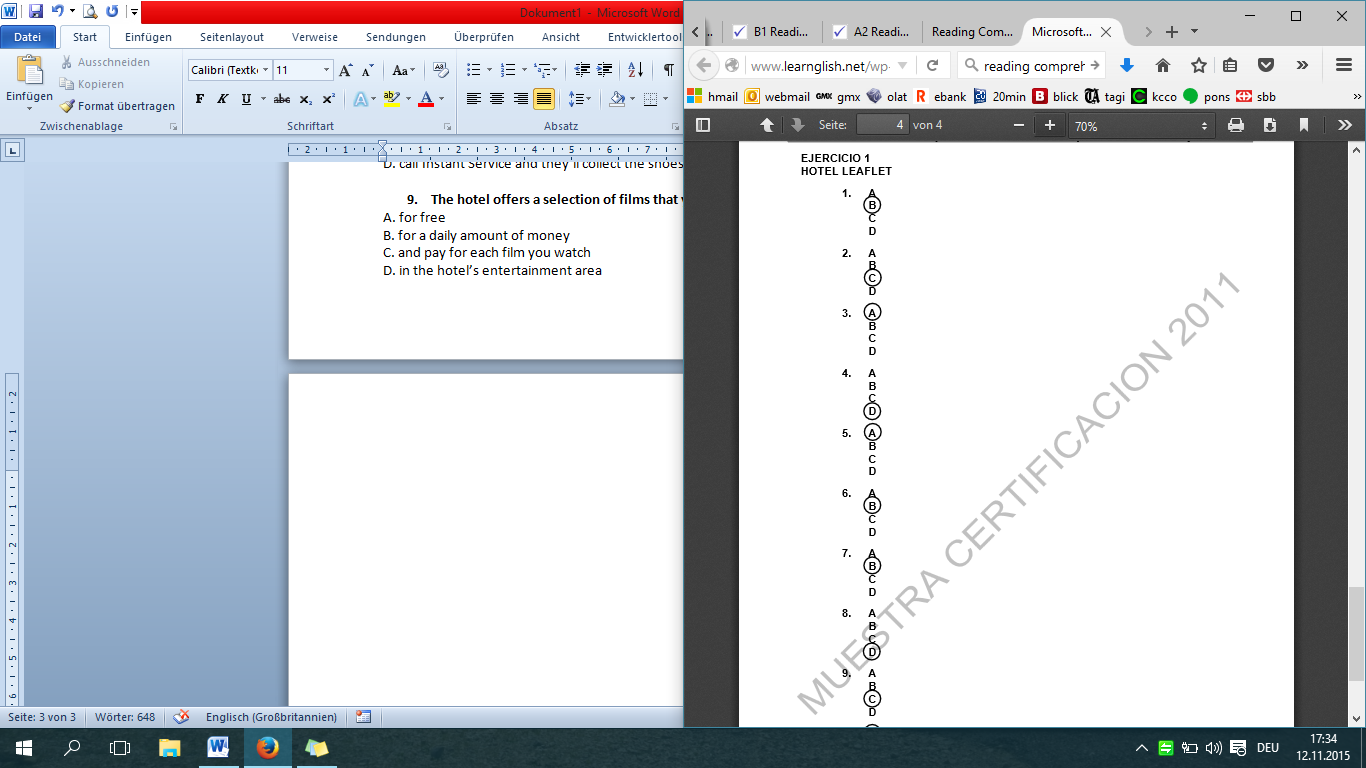 B: Read about the ratings of The Coach Hotel and answer the questions below. Source: InternetRating: ★★★☆☆    164 reviews Patsy190 writes:            
6 of us stayed here for the weekend. The first thing we noticed on entering our room was how small it was. Our rooms were clean, but the bed cover was stained. The furniture was really outdated, especially the bathroom, which had an old pink suite and linoleum on the floor. The ‘shower’ was a hose that you fit onto the taps. The sink was in the bedroom, right next to the television sockets which seems pretty unsafe to me. We had dinner there, and it was well-cooked, but we were still hungry afterwards because the servings were so tiny. The drinks prices were extortionate - £5 for a small glass of wine. My friend ordered a brandy and coke, but the waitress brought him whisky and coke. When we complained, she just walked off!  Not impressed. I would like to say it was cheap and cheerful but at £120 a night, it was neither - overpriced and depressing more like. 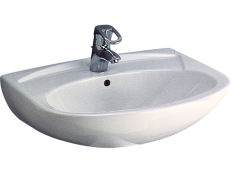 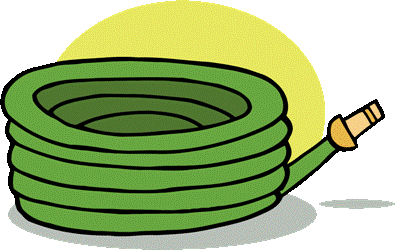 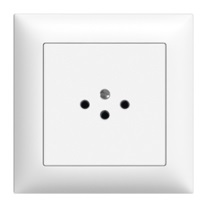 MellowBunny writes:            
Just returned from a 3 day break here, and thought that the Coach Hotel was very good value for money. I had requested a quiet room and this was noted at reception. I got a great room - large, comfortable and clean, with a seating area overlooking the racecourse. The only disappointing thing was that there were no tea/coffee facilities in the room - not even a kettle. The furniture and decor was not particularly up-to-date, but that’s what you would expect from an old hotel. There was a wide selection of well-cooked food on offer. At breakfast I had poached eggs, and they were done to perfection. In the evening, I had a delicious three-course meal, and I wasn’t kept waiting for ages between courses, which is definitely a plus when you’re dining alone. I found the staff friendly and always willing to help. 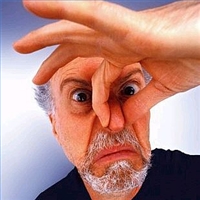 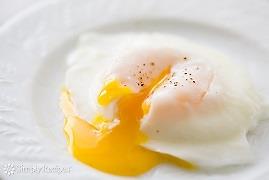 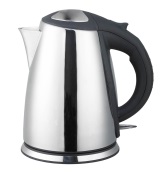 TomWheeler writes:
The hotel’s is just 200 metres walk away from the racecourse, so it’s really convenient. There’s plenty of space to park. The bed was comfortable with clean cotton sheets. Good power shower. I would agree with some of the less favourable reviews on the site too, though. The room definitely needed some attention – it smelt musty and the furniture was old, cheap and battered. The bin hadn't been emptied from previous guests, and there was other rubbish on the floor. The fan in the bathroom was very loud, and the plumbing made strange noises in the night. The walls were thin too. Breakfast was okay, but there wasn’t much of it. 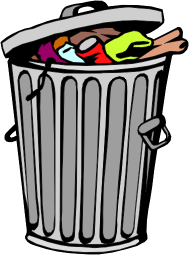 JadeUnicorn writes:
Don’t be fooled by the pictures online. What you see is definitely NOT what you get!  First, it’s not close to the city centre – it’s at least a 35 minute walk. Furniture was old and dated, although the bed was comfortable. Tiny bathroom, with an absurdly loud extractor fan. No lock on the bathroom door and no toiletries, not even soap. There were cobwebs all over the hotel. The dining room is dark and uninviting, with no windows except one tiny one. The food simply was the type that  gives Britain a bad name. Instant coffee and cheap sausages. Service was poor, with staff clearing the table while we were still eating. 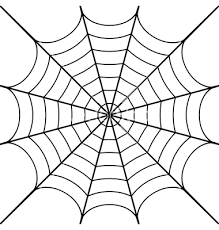 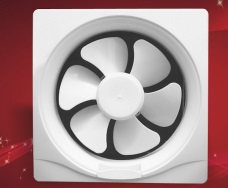 Which reviewer says the following? It’s also possible that two or all reviewers agreed. Write his name under the statement
As a help, mark the answer with different colours in the text.1. The hotel was too expensive. 2. The decor was old-fashioned. 3. The service was poor.  4. The service was good.  5. The bed clothes were dirty. 6. The room was dirty.  7. The room was big. 8. The location was bad. 9. The shower was inadequate.  10. The food was bad quality.  11. The food was good. 12. The food portions were small. 13. The room did not have everything the reviewer expected. 14. The room wasn’t quiet. Solution: 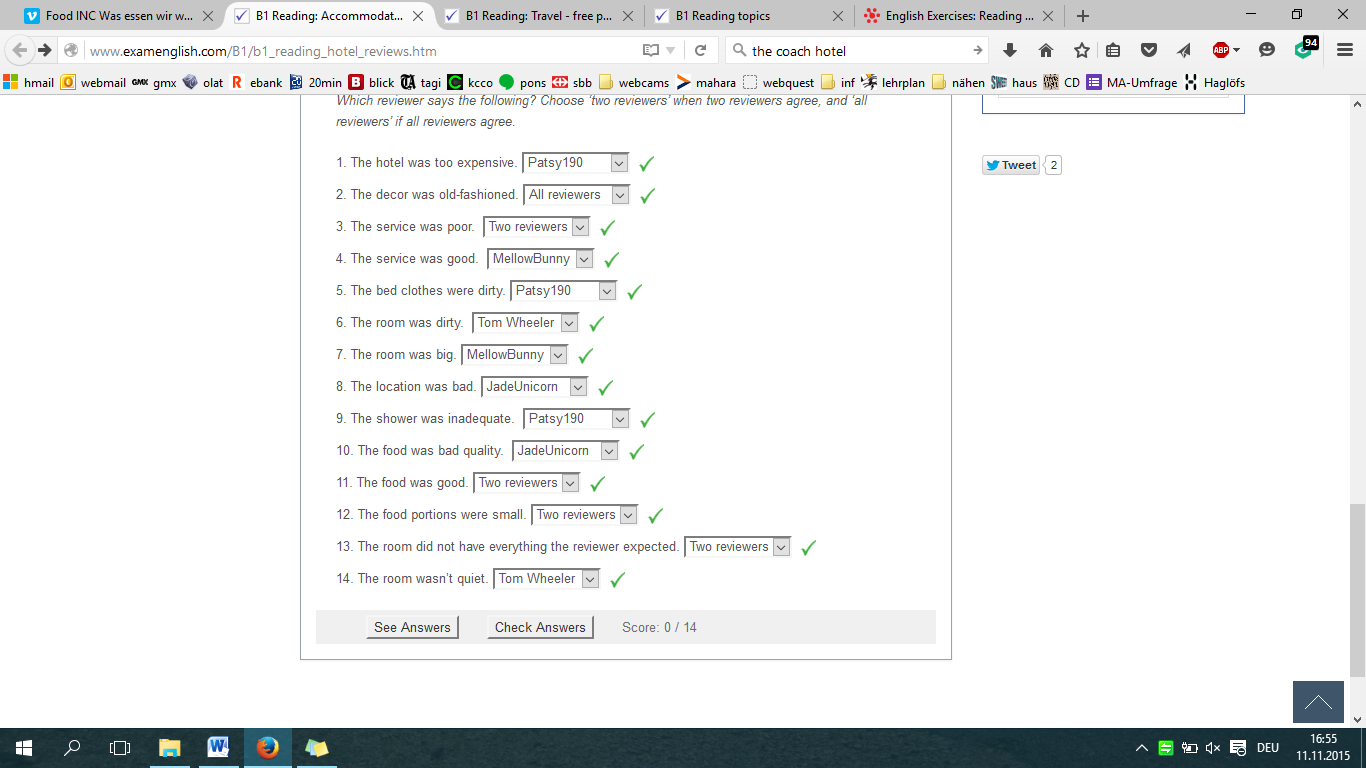 C: Read this text and answer the questions below!Source: InternetWhich person ..was sent on holiday to get to know someone better? 
 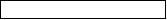 worked while he was on holiday?
 needed a holiday without travel? (two answers)
 was recommended for a cultural holiday?
 learned something about the environment?
 had no chance to meet other people of the same age? 
 needed to go somewhere and relax? (two answers)wanted something as extraordinary as possible?
 was really fit after the holiday?
 suffered from stress at work? (two answers)
  wanted a holiday with excitement and risk?
 Solution: Here's something else to put on your list of things to get, once your rich uncle Fred dies and leaves you all his money, or when you win the lottery - your own holiday consultant (Berater). Our travel reporter, Jane Wiggs interviews Billy Andower who has been a holiday consultant for seven years now. Billy strongly denies that he is just a fancy (nobel) travel agency. 'Every individual is different, and deserves a different kind of holiday. Before I even think of planning a destination or an activity for my clients, I spend several days with them observing their lifestyle, and discussing possible alternatives for the holiday. Often what I suggest (vorschlagen) is very different from what they had in mind. For example, I had a client, Mrs Brecon, who had suddenly come into a lot of money. She was planning to spend her holiday lying on a beach in Bermuda. But I could see at once that she was a very active person, and she had not been working for a while and was getting restless. So I sent her on an eco-tourism trip to the Galapagos islands. She loved it. On the other hand, I had another client, Dave Darmak. Dave's internet company had made him a lot of money, and he wanted to go snowboarding and hang-gliding in the Alps. But he really needed to wind down and recharge his batteries, so I recommended a farm in Tuscany not far from the sea, where there was lovely scenery and lots of time to relax. Of course, that's also the best thing for people who have recently been ill or injured, though I don't recommend Tuscany for them in mid-summer. It's just too hot.' Not all of Billy's holidays cost the earth. He once sent Mike Harman and another executive from the same business on a cycling holiday in Holland as a bonding exercise, and even recommended to one would-be holidaymaker - Terry Balt, an assistant manager at Vernion Electric - that he spend his holiday at home. 'He had just finished a big project, and was really tense (angespannt). The last thing he needed was travel to a foreign country and have the hassle (Krach) of trains, planes and taxis. So I told him to use all the money he was saving on travel and accommodation for eating in the best restaurants in his home town, and taking taxis to see the local sights. He's lived in the town for ten years, and never had time to relax in the park or see a show in the local theatre.' The biggest challenge, says Billy, is families. Especially when the children and adults want different things. Fortunately, Billy knows many places where child-minding is an art. He suggested to our reporter 'We might take you to see cathedrals and art galleries in Paris, while the children go to Disneyworld, for example. With some recent clients, the Bellway family, the mother, Sally, wanted to spend all day, every day on the beach. I knew her son, Joe, would go crazy with boredom, as it was quite an exclusive place without many other kids about. So I arranged for him to take sky-diving lessons. Once Sally stopped worrying, everyone had a great time!'. When a Professor Lember came to Billy, he wanted something really unusual to impress his friends. Billy arranged for him to spend a holiday in a scientific undersea habitat near Florida. He could only do it because Prof. Lember is a distinguished (ausgezeichnet) marine biologist, whose contribution (Beitrag) to research (Forschung) in the habitat (Lebensraum) was so useful that he did not even have to pay for his vacation (Ferienaufenthalt). But what about Billy himself? Billy laughs. 'To tell you the truth, I've been so busy these last five years, I have had time for one break. But I'd been so many exotic places researching holidays for other people, that I took week off at home watching football on the TV!'. 1. Mike Harman2. Prof Lember 3. Terry Balt 
    Billy Andower4. Jane Wiggs5. Mrs Brecon6. Joe Bellway
 7. Dave Darmak 
    Sally Bellway8. Prof Lember9. Mike Harman10. Dave Darmak
    Terry Balt11. Dave Darmak 